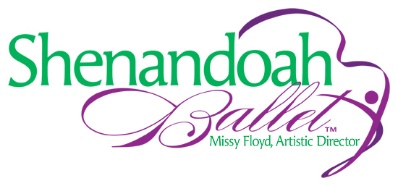 Shenandoah Ballet 2019 Performance Guidelines:Make up: Party Scene Children and Younger: Foundation, 1 shade darker than natural skin tone and a peachy colored blush. Brown eye shadow and mascara. Rose colored lipstick. The lights will wash out your child and make them look pale. Smiles will not show up well! Please no bright red lipstick!Corps de ballet / Soloists / Principal Dancers: Foundation, 1 shade darker than natural skin tone and a peachy colored blush. Brown eye shadow and false eye lashes with mascara on the lower lashes. Eye liner: Black liquid works best for the “lines”. If you don’t understand this, please ask me or a member of the company who has been with me for a while. Rose lipstick. Special things specific to The Nutcracker: Spanish spit-curl; Red cheek circles for toy soldiers; Nutcracker has some special makeup requirements (I will provide the makeup for this role and we will use the model from previous years).Please do not share makeup. We are dancing during flu and cold season. We must keep our own germs to our own selves. Please no exceptions to this rule. Have your own stuff!Absolutely no glittery make up or hair glitter.  This is a theatre contract item in addition to my personal preferences. Shenandoah Ballet 2019 Performance Guidelines:Hair:Absolutely no glitter in the hair. You will need: Hair elastics, bobby pins and hair pins, hair nets in the closest color to the natural hair color. Typically, hair nets come in black, brown and blonde. No hair scrunchies, no headbands, no other decorative hair accessories except the headpieces provided by the company to go with each costume. Tickle Pink Performance Wear stocks hair supplies!Use plenty of hair gel and hair spray. No wispies, no bangs. I find it is much easier to thoroughly wet hair prior to starting the process. It helps to eliminate wispies and makes it easier to shampoo gel and hair spray out later. Party Scene girls: Ballet buns, no bangs. Clara will have the curls when she is dancing Clara.  Note: Please have your own things on hand. Often, dancers borrow from each other and things never get returned. If you are asking another parent / dancer to help you with you / your child’s hair, please provide them with the items listed in this list. It isn’t right to expect them to use their stuff for you / your child.Shenandoah Ballet 2019 Performance Guidelines:Personal Hygiene:Deodorant: Please wear deodorant if you are of age to do so. Typically: 11 years of age or older. Sometimes younger. If you aren’t wearing deodorant and you should be, you are making the costumes really stinky. I hate to be so blunt, but it can also be offensive to others. Please respect your fellow dancers, parents who handle your costumes and your director! Parents:  You know when your child is ready for deodorant. Please get it for them. The odor that is left on costumes for another dancer to wear is not pleasant and is very difficult to remove. Other female products (if you are of that age). These products must be in your dance bag! Girls under stress of performing often get “off-schedule” and you must be prepared! Dancers en pointe: PLEASE wash your toe pads frequently. Your feet stink! No nice way to put this! If you are dancing more than twice a week: wash your tights and leotards frequently too. You can easily hand wash your tights and leotards in the bathroom sink and let them air dry overnight. It doesn’t take long if you build the habit. Not observing personal hygiene is offensive to others. Please respect those around you!Extra tights because tights rip.  Needle and thread for pointe shoe ribbons and last minute repairs of ballet slipper elastics for younger girls.Corps de ballet and higher, college students: You may have your own Ibuprofen in your dance bags. Party Scene and younger: that’s the parents’ responsibility. Although I am a nurse, I will always defer to the parent.Shenandoah Ballet 2019 Performance Guidelines:Costumes:The costumes you and your dancer(s) are wearing belong to the Shenandoah Ballet. Please respect that as you are not required to pay for anything costume-related. There is to be no eating while in costume. Nothing other than water in a sealable container (capped bottles or other water bottles that can be closed). No open cups allowed. No costumes are to be found on the floor. Dancers age 8 and older can hang up costumes or return costumes/headpieces/accessories to a plastic bin. Please respect that our costumes are either hand-made or purchased and they need to last for many years to come. Any damages to costumes will be at your cost.Clifton Forge / Covington performers including those also dancing in Lexington: Please take extra care with your costumes as we have to be sure that all costumes are returned to the proper hangers / bins as we have to move straight on to the Lenfest weekend. It would be of tremendous help to us not to have to rearrange costumes once our Masonic Theatre weekend closes. Tights and Shoe Requirements:
Girls younger than Party Scene:
Pink ballet slippers. No holes and in new to almost new shape please.
Capezio 1915 Footed tights in ballet pink. 
Girls Party Scene and older:Pink ballet slippers or pointe shoes (where appropriate). Slippers should have no holes and should be in new to almost new shape. Please make sure they fit.Capezio 1916 Transition tights in ballet pink.Boys in Fight Scene: 
Dance pants are provided by the Shenandoah Ballet. Boys must have white socks and  black ballet slippers or black jazz shoes. Shirts also provided by the Shenandoah Ballet.Boys in Party Scene:
Costume provided by the Shenandoah Ballet.
Black ballet slippers & long white socks to pull up under knickers. (only required for “real boys”). Girls dancing as boys will have pink slippers and their pink tights. ** please note that Tickle Pink Performance Wear stocks all tights and shoes required for dancers ** Avoid the hassle of ordering online and getting the wrong sizes when we are there to help avoid that situation altogether!!



Shenandoah Ballet 2019 Performance Guidelines:Theatre guidelines (both theatres):
There are new contract items with the theatre that clearly state a few of these points. I have highlighted those in Green. Please remember that these venues are not ours and that the Shenandoah Ballet is liable for any damages incurred during our tenancy there. Not following theatre guidelines (whether set forth by the Shenandoah Ballet or by either theatre) will result in a loss of theatre renting privileges. I’ve worked very hard to build up a reputation that I don’t wish to have damaged.There is to be no fast-food in the theatres. In the past, I (or other members of the Shenandoah Ballet staff / family) have had to pick up and dispose of fast food drink cups, bags, etc. This is just not acceptable. Snacks may be brought in to the theatre in sealable baggies and water is acceptable. One season, we had a fast-food drink cup knocked over the Green Room at the Lenfest Center and it spilled out all over a chair in that room. We are charged for cleaning costs and the fees go up every year. Absolutely NO food allowed in the house (audience). Please tell your family and friends that we are not to bring in food including during performances! We no longer sell concessions for that reason as well as other reasons. Those who are not adhering to these rules will be asked to leave the audience even during performances. There is to be no tobacco products in the house either. Spit bottles have been found in the audience after performances as well. Absolutely NO video taping of these performances. This choreography is mine and I reserve the right to state this. Please respect my work. Those not following this rule will be asked to leave the theatre. Absolutely NO photography during these performances. This includes IPads and cell phones. It is distracting not just to dancers but to those observing rules and trying to watch the performances.There is to be no running, acrobatics or other “horsing around” at the theatre, in the dressing rooms, lobbies, etc. You are representing the Shenandoah Ballet and that requires a level of professional behavior. Please only be where you are permitted to be. The theatres are not yours to explore. Only occupy places designated for our use. More on that later. Please adhere to ticket purchasing guidelines. We make our income via ticket sales and we depend on that income to pay our theatre rental fees and technical staff fees. Please purchase tickets with honesty and integrity and encourage others to do the same. Shenandoah Ballet 2019 Performance Guidelines:Dancer illnesses:Dancers with fevers are not permitted in the theatre. I will be monitoring this very closely. This includes performances. I’m very sorry but we have to consider others. Bringing your child to the theatre with a fever, vomiting, diarrhea, etc. risks the spread of illness to other peoples’ children and families.Dancers must be 24 hours fever-free before being allowed back to the theatre. Again, this applies to performances as well. I would hate for a child to miss their performance(s) but would hate even more if all of the children miss their performance(s).If anyone (parents, dancers, etc.) becomes sick (nausea, vomiting, diarrhea), clean up after yourself please. I truly don’t want to rehash a recent spring season dilemma therefore I won’t. I think most of us remember it well enough. I’ll leave it at that. 